PRESIDENTALEX COGHILLCHIEF OF POLICECANONSBURG BOROUGH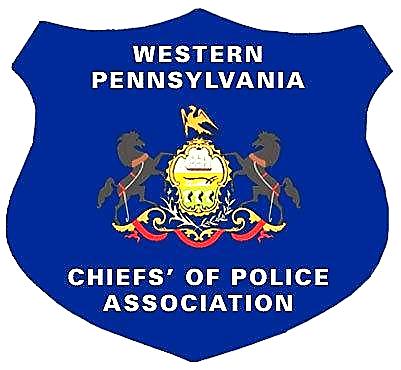 TREASURERDONALD R. DOLFICHIEF OF POLICE- RET.WHITEHALL BOROUGHCOUNSELMICHAEL COLARUSSO428 BOULEVARD OF THE ALLIESPITTSBURGH, PA 15219FIRST VICE PRESIDENTDOUG GRIMESCHIEF OF POLICEPETERS TWPSECOND VICE PRESIDENTAARON LAUTHCHIEF OF POLICEMT LEBANON MUNICIPALITYTHIRD VICE PRESIDENTJON WHARTONCHIEF OF POLICEUPPER ST CLAIR TOWNSHIPSECRETARYDENNIS MCDONOUGHCHIEF OF POLICESOUTH PARK TWPSERGEANT-AT-ARMSWILLIAM L. ECKERT CHIEF OF POLICE ASPINWALL-RET. BOROUGHCHAPLAINJOHN ENGLISHCHIEF OF POLICEEDGEWORTH BOROUGH